Mars2022MENER DES PROJETSLe calendrier des évènements au service de la planèteLa maison des insectes est un lieu ludique et insolite de rencontre avec le monde des insectes. Située au cœur du Parc du Peuple de l’Herbe à Carrières-sous-Poissy, les interventions de l’Opie vous aideront à mieux connaître les insectes dans leurs milieux naturels en vue d'établir l'aménagement dirigé et la protection de leurs habitats. Parfait pour participer à notre premier concours départemental CAP’ACTION autour des hôtels à insectes.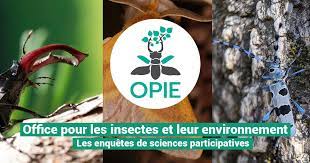 123456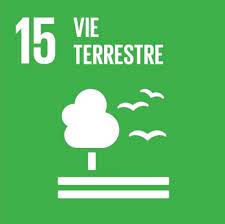 Journée mondiale de la vie sauvage78910111213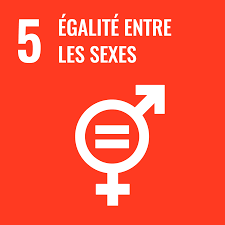 Journée mondiale du droit des femmes1415161718192021222324252627Journée mondiale des forêts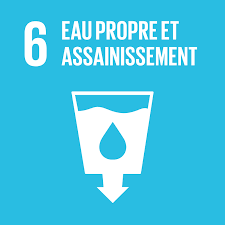 Journée mondiale de l’eau28293031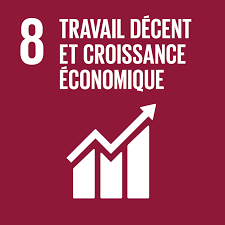 